Об определении помещения для проведения агитационных публичных мероприятий на период подготовки и проведения выборов депутатов Законодательного Собрания Краснодарского края седьмого созыва, назначенных на 11 сентября 2022 годаВ целях оказания содействия зарегистрированным кандидатам, избирательным объединениям, выдвинувшим зарегистрированные краевые списки кандидатов в организации и проведении агитационных публичных мероприятий в период подготовки и проведения выборов депутатов Законодательного Собрания Краснодарского края седьмого созыва, назначенных на 11 сентября 2022 года, в соответствии со статьей 53 Федерального закона от 12 июня      2002 года № 67-ФЗ «Об основных гарантиях избирательных прав и права на участие в референдуме граждан Российской Федерации», статьей 44 Закона Краснодарского края от 21 августа 2007 года № 1315-КЗ «О выборах депутатов Законодательного Собрания Краснодарского края»   п о с т а н о в л я ю:1. Определить помещение Муниципального казенного учреждения культуры Старонижестеблиевского сельского поселения «Сельский дом культуры», расположенное по адресу: Краснодарский край, Красноармейский район, станица Старонижестеблиевская, улица Мира, дом 179, находящееся в муниципальной собственности, для проведения агитационных публичных мероприятий на период подготовки проведения выборов депутатов Законодательного Собрания Краснодарского края седьмого созыва, назначенных на 11 сентября        2022 года.2. Начальнику общего отдела администрации Старонижестеблиевского сельского поселения Красноармейского района Супрун Наталье Валентиновне направить настоящее постановление в территориальную избирательную комиссию Красноармейская и разместить на официальном сайте администрации Старонижестеблиевского сельского поселения Красноармейского района в сети Интернет.3. Контроль за выполнением настоящего постановления оставляю за собой.4. Постановление вступает в силу со дня его подписания.Исполняющий обязанностиглавы Старонижестеблиевского сельского поселения                                       Красноармейского района                                                           Е.Е. Черепанова2ЛИСТ СОГЛАСОВАНИЯк проекту постановления администрации Старонижестеблиевскогосельского поселения Красноармейского района от __________№_____«Об определении помещения для проведения агитационных публичных мероприятий на период подготовки и проведения выборов депутатов Законодательного Собрания Краснодарского края седьмого созыва, назначенных на 11 сентября 2022 года»Проект подготовлен и внесен:Начальником общего отдела администрации Старонижестеблиевского сельского поселения Красноармейского района                                                                  Н.В. СупрунПроект согласован: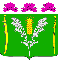 АДМИНИСТРАЦИЯСТАРОНИЖЕСТЕБЛИЕВСКОГО СЕЛЬСКОГО ПОСЕЛЕНИЯ КРАСНОАРМЕЙСКОГО РАЙОНАПОСТАНОВЛЕНИЕАДМИНИСТРАЦИЯСТАРОНИЖЕСТЕБЛИЕВСКОГО СЕЛЬСКОГО ПОСЕЛЕНИЯ КРАСНОАРМЕЙСКОГО РАЙОНАПОСТАНОВЛЕНИЕ«___20___»__06_____2022 г.№ __86_______станица Старонижестеблиевскаястаница Старонижестеблиевская